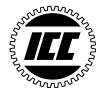  ICC Conference on“Bankruptcy Code & Corporate Governance: Impact upon India24th March 2018, ICC Auditorium, Kolkata. Tentative Programme*9:30 am – 10:15 am: Delegate Registration 10:15 am – 11:45 am: Inaugural Session: “ IBC and its Impact on India Inc ”In November 2017, the President of India gave his consent to the Insolvency and Bankruptcy Code that prevented a majority of promoters from buying back their assets. Thus promoters of defaulting companies would be forced to take action as they stand the risk of losing their own assets. “There are only sick companies but no sick promoters” will cease to be in future. The recent incident of sick companies shows so. However, the bigger worry is Corporate Governance. Where are the audit systems of defrauding corporate and the banks?  Banning an Audit Firm for two years may not be enough. The checks and balances in the system need to function appropriately.Is this law making banks overreact to the Stressed Assets? Maybe some restructuring would have helped. Perhaps a strong step was needed. It is a matter of huge debate. Can a Conference like this really provide a Solution to the problem which is a huge drain of resources on Indian Banking? Perhaps not. But it may help to evolve a path from some of the thought leaders on the subject. 10:15 a.m. Welcome Address: Mr Atanu Sen, ICC National Expert Committee on Banking, Finance & Insurance & Former MD & CEO, SBI Life Insurance Co. Ltd10:30 a.m.  Address by Special Guest    : Mr.  Jishnu Chowdhury, Advocate  “Landmark judgements in NCLT”10:45 a.m. Address by Special Guest: Ms Mamta Binani, Practising CS ,  Past President of ICSI(EIRC) and Chairperson, ICC National Committee on Insolvency and Bankruptcy Code11:05 a.m. Address by Special Guest : Mr Ashish Chhawchharia, Partner, Recovery & Reorganisation, Grant Thornton India 11: 25 a.m.  Address by Chief Guest    : Mr.  V.G. Kannan, Chief Executive, Indian Banks’ Association Vote of Thanks: ICCQ&A From the Floor11:45 am – 12:00 pm: Tea / Coffee Break12:00-12:20 p.mAddress by Special Guest    : Mr.  M.R. Sarbadhikari, Advocate and Retired GM, Allahabad Bank   “Landmark judgements in NCLT”12.20 pm – 13:45 pm: Panel Discussion: “Bankruptcy and Corporate Governance :Plugging the Gap ‘’?This Code strengthens the hands of Bankers in India. Possibly because of this Code only skeletons are coming out of the cupboard.What are the Best Governance Standards which would help the Corporate Sector to attract talent and resources to help businesses grow on a global scale?What is the relevance of the new Companies Act 2013 in this subject? Any other regulatory implications?What do Auditors have to say?Speaker & Moderator- Panelists –Mr Timir Baran Chatterjee, Chief Corporate Officer, DIC India Ltd Mr Ashok Purohit, President, ICSI (EIRC)Mr Suresh Angural, AGM, Union Bank of IndiaMr Dipankar Gooptu, FCA, AuditorSenior Representative, SBI, Kolkata CircleSpeaker from Credit Rating AgencyModerator-Prof Arup Choudhuri, CEO, Acasia Global Consulting LLP Q&A From the Floor13:45 p.m Onwards: Networking Lunch & End of Conclave